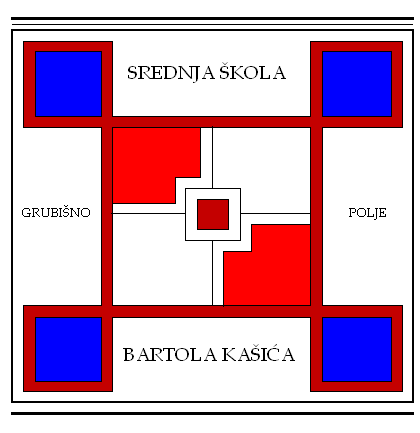                               Zahtjev za nastavak obrazovanja                               Zahtjev za nastavak obrazovanja                               Zahtjev za nastavak obrazovanja Ime i prezimeAdresaBroj telefona ili mobitelaProgram koji je prethodno završen Naziv škole Trajanje prethodnog programa: Datum završetka prethodnog programa:Zahtjevu prilažem:1. Svjedodžbu o završenom prvom razredu1. Svjedodžbu o završenom prvom razredu1. Svjedodžbu o završenom prvom razredu2. Svjedodžbu o završenom drugom razredu 2. Svjedodžbu o završenom drugom razredu 2. Svjedodžbu o završenom drugom razredu 3. Svjedodžbu o završenom trećem razredu 3. Svjedodžbu o završenom trećem razredu 3. Svjedodžbu o završenom trećem razredu 4. Svjedodžbu o završnom radu4. Svjedodžbu o završnom radu4. Svjedodžbu o završnom raduDatum predaje zahtjeva:Potpis učenika:_______________Potpis roditelja:_________________________________Potpis roditelja:__________________